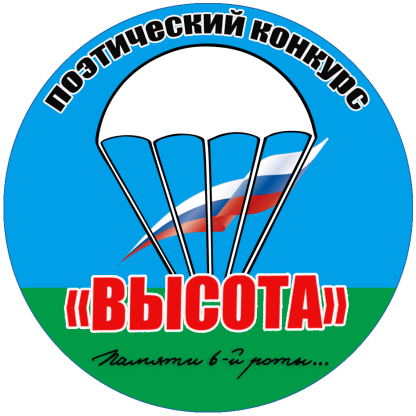 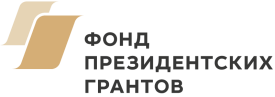 ЗАЯВКАна участие во Всероссийском поэтическом конкурсе «Высота»,посвящённом 20-летию подвига 6-й роты 104-го гвардейского парашютно-десантного полка 76-й гвардейской воздушно-десантной дивизии(позиции, выделенные жирным шрифтом обязательны для заполнения)Подавая заявку на участие в фестивале я, тем самым, соглашаюсь с условиями, изложенными в Положении о поэтическом конкурсе «Высота», посвященном 20-летию подвига 6-й роты 104-го гвардейского парашютно-десантного полка 76-й гвардейской воздушно-десантной дивизии. К заявке прилагается стихотворение ______________________________________                                                                                                                           (название стихотворения)_________________ДатаВнимание! Заполненная заявка направляется в электронном виде, в формате MC Word или совместимым с ним, без подписи. На этой странице размещается конкурсное стихотворение, оформленное согласно п.п. 13-14 положения о конкурсе.1.Фамилия Имя(Отчество, если имеется)Фамилия Имя(Отчество, если имеется)2.Творческий псевдонимТворческий псевдоним3.Год рожденияГод рождения4.МестопроживанияРеспублика (край, область)5.МестопроживанияГород(район, населённый пункт)6.Контактный телефонКонтактный телефон7.Е-MailЕ-Mail